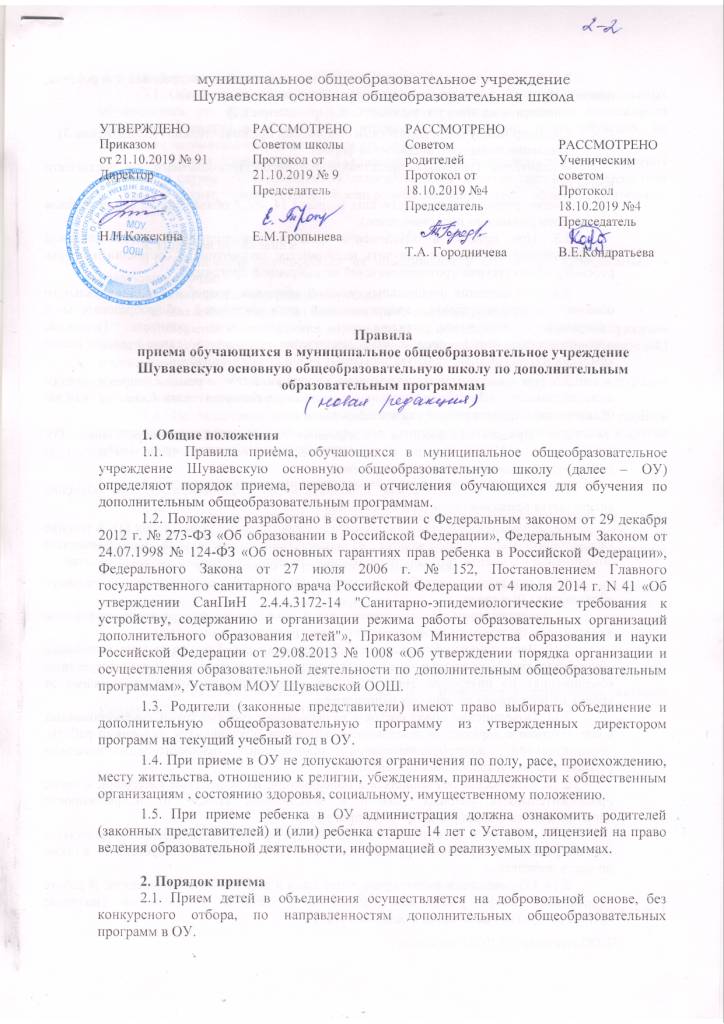 УТВЕРЖДЕНОПриказом от 21.10.2019 № 91ДиректорН.Н.КожекинаРАССМОТРЕНОСоветом школы Протокол от 21.10.2019 № 9Председатель Е.М.ТропыневаРАССМОТРЕНОСоветом родителейПротокол от 18.10.2019 №4ПредседательТ.А. ГородничеваРАССМОТРЕНОУченическим советомПротокол 18.10.2019 №4ПредседательВ.Е.КондратьеваПравила приема обучающихся в муниципальное общеобразовательное учреждение Шуваевскую основную общеобразовательную школу по дополнительным образовательным программам1. Общие положения1.1.  Правила приѐма, обучающихся в муниципальное общеобразовательное учреждение Шуваевскую основную общеобразовательную школу (далее – ОУ) определяют порядок приема, перевода и отчисления обучающихся для обучения по дополнительным общеобразовательным программам.1.2. Положение разработано в соответствии с Федеральным законом от 29 декабря 2012 г. № 273-ФЗ «Об образовании в Российской Федерации», Федеральным Законом от 24.07.1998 № 124-ФЗ «Об основных гарантиях прав ребенка в Российской Федерации», Федерального Закона от 27 июля 2006 г. № 152, Постановлением Главного государственного санитарного врача Российской Федерации от 4 июля 2014 г. N 41 «Об утверждении СанПиН 2.4.4.3172-14 "Санитарно-эпидемиологические требования к устройству, содержанию и организации режима работы образовательных организаций дополнительного образования детей"», Приказом Министерства образования и науки Российской Федерации от 29.08.2013 № 1008 «Об утверждении порядка организации и осуществления образовательной деятельности по дополнительным общеобразовательным программам», Уставом МОУ Шуваевской ООШ.1.3. Родители (законные представители) имеют право выбирать объединение и дополнительную общеобразовательную программу из утвержденных директором программ на текущий учебный год в ОУ.1.4. При приеме в ОУ не допускаются ограничения по полу, расе, происхождению, месту жительства, отношению к религии, убеждениям, принадлежности к общественным организациям , состоянию здоровья, социальному, имущественному положению. 1.5. При приеме ребенка в ОУ администрация должна ознакомить родителей (законных представителей) и (или) ребенка старше 14 лет с Уставом, лицензией на право ведения образовательной деятельности, информацией о реализуемых программах. 2. Порядок приема 2.1. Прием детей в объединения осуществляется на добровольной основе, без конкурсного отбора, по направленностям дополнительных общеобразовательных программ в ОУ.2.2. Для зачисления в ОУ родители (законные представители) ребенка или ребенок, достигший 14-летнего возраста представляют следующие документы: - заявление на имя руководителя ОУ. (Приложение1,2) - договор между ОУ и родителями (законными представителями) Заявление подается в письменной форме: - родителем (законным представителем) несовершеннолетнего, не достигшего возраста 14 лет; - несовершеннолетним, достигших возраста 14 лет, с обязательным согласованием с родителем (законным представителем). 2.3. При приеме в объединения физкультурно-спортивной и танцевальной направленности необходимо получить медицинское заключение о состоянии здоровья ребенка и об отсутствии противопоказаний по выбранной программе. 2.4. Для создания специальных условий обучения (разработка индивидуального образовательного маршрута, адаптированной дополнительной общеобразовательной программы, обеспечение специальным оборудованием) родители (законные представители) могут представить заключение психолого-медико-педагогической комиссии и (или) индивидуальную программу реабилитации ребенка. 2.5. При приеме ребенка в несколько объединений ОУ по разным направленностям дополнительных общеобразовательных программ подается заявление в каждое объединение в соответствии с указанной формой. 2.6. Прием заявлений в объединения дополнительного образования ОУ производится с 01 сентября по 10 сентября текущего года. В течение учебного года проводится доукомплектование объединений.2.7. Прием в объединения дополнительного образования ОУ на обучение оформляется приказом директора учреждения. 2.8. Доукомплектование объединений дополнительного образования ОУ в течение календарного года осуществляется в соответствии с предельной наполняемостью объединений и с учетом требований санитарно-эпидемиологического законодательства. 2.9. Гражданам может быть отказано в приеме в объединения дополнительного образования ОУ в связи: - с медицинскими противопоказаниями в объединения физкультурно-спортивной направленности, турстско-краеведческие и хореографические коллективы. 2.10. Деятельность обучающихся в объединениях для обучения по дополнительным общеобразовательным программам осуществляется в одновозрастных и разновозрастных объединениях по интересам. Набор детей в объединения проводится независимо от уровня их подготовки по данному направлению. 2.11. Объединение может состоять из нескольких учебных групп, сформированных в соответствии с характером деятельности, возрастом обучающихся, условиями работы, дополнительной общеобразовательной программой, психолого-педагогическими рекомендациями и требованиями СанПиН. 2.12. Количество обучающихся в объединении, их возрастные категории, а также продолжительность учебных занятий в объединении зависят от направленности дополнительных общеобразовательных программ. 2.13. Занятия с детьми с особенностями развития и инвалидностью проводятся индивидуально или в учебных группах малой наполняемости на базе Учреждения, а также по месту жительства. 2.14. Обучающиеся имеют право заниматься в нескольких объединениях. В работе объединений могут участвовать (совместно с детьми) их родители (законные представители) без включения в основной состав. 3. Дополнительные условия при приеме 3.1. Объединения первого года обучения формируются как из вновь зачисляемых обучающихся, так и из учащихся, не имеющих по каким-то причинам возможности продолжить занятия в объединениях второго и последующих годов обучения, но желающих заниматься избранным видом деятельности. 3.2. Прием обучающихся в объединения второго и последующих лет обучения возможен в случае успешного прохождения аттестации по окончании предыдущего года обучения в форме, предусмотренной конкретной дополнительной общеобразовательной программой. 4. Порядок отчисления 4.1. Отчисление обучающихся из объединений в ОУ может производиться в следующих случаях: -по завершению программы обучения; -по заявлению родителей (законных представителей) ребенка; 4.2. Решение об отчислении обучающихся из объединений оформляется приказом директора ОУи доводится устно до сведения родителей (законных представителей) несовершеннолетнего; 4.3. После отчисления педагог должен сделать соответствующую запись в журнале учета работы детского объединения; 4.4. По заявлению родителей (законных представителей) отчисленный ребѐнок может быть восстановлен в объединении или зачислен в установленном порядке в другое объединение для продолжения обучения. 5. Порядок разрешения разногласий, возникающих при приеме детей5.1. В случае отказа родителям (законным представителям) и (или) несовершеннолетним в приеме его родители (законные представители) имеют право обратиться в комиссию по урегулированию споров между участниками образовательных отношений ОУ с заявлением об устранении разногласий. 5.2. Родители (законные представители) несовершеннолетнего вправе обжаловать действия (бездействие), решения должностных лиц ОУ в иных органах, в том числе в судебном порядке. 6. Заключительные положения 6.1. Настоящее Положение вступает в силу со дня его утверждения директором ОУ.6.2. В данное Положение могут вноситься изменения и дополнения, которые утверждаются и вводятся в действие директором ОУ.Приложение 1Директору МОУ Шуваевской ООШ________________________________от _____________________________________________Ф.И.О. родителя (законного представителя)обучающегося проживающего по адресу: __________________________________________________________________________________________ЗАЯВЛЕНИЕПрошу принять моего сына__________________________________________________________ (Ф. И. О. ребенка полностью, разборчиво) в МОУ Шуваевскую ООШ Приморского района на обучение по дополнительной общеобразовательной программе __________________________________________________________________________________ (указать наименование программы, срок реализации) Сведения о поступающем: 1. Год, число и месяц рождения_________________________________________ 2. Класс ______________________________________________________________________ 3. Домашний адрес (по прописке)______________________________________________________ 4. Адрес фактического проживания_____________________________________________________ 5. Телефон_________________________________________________________________________ Сведения о родителях (законных представителях) Мать/Отец/Законный. представитель (нужное подчеркнуть): ____________________________________________________________Ф.И.О (полностью) Контактные телефоны (служебные, моб.)___________________________________________________ Прибывать на занятия и уходить с занятий ребенок будет следующим образом (поставить галочку): □ 1. Будут приводить и забирать после окончания (указать всех Ф.И.О, полностью и степень родства). □ 2. Разрешаю своему ребенку следовать в и из ОУ самостоятельно. Ответственность за сохранность здоровья и жизни ребенка в период сопровождения беру на себя. подпись __________________________________ расшифровка _______________________________________ ___ Копию свидетельства о рождении ребенка прилагаю. С Правилами Внутреннего распорядка для обучающихся и Уставом учреждения ознакомлен(а) Подлинность предоставленных сведений подтверждаю Подтверждаю свое согласие на обработку своих и ребенка персональных данных в соответствии со ст.9 ФЗ от 27.07.2006 г.№152-ФЗ «О персональных данных». Подтверждаю свое согласие на передачу информации о своих и ребенка персональных данных по открытым каналам связи сети интернет. Дата заполнения _________________________________ Подпись __________________________Приложение 2Директору МОУ Шуваевской ООШ___________________________от _____________________________Ф.И.О. обучающегосяпроживающего по адресу: _______________________________________________________________________________________ЗАЯВЛЕНИЕПрошу принять меня в МОУ Шуваевскую ООШ на обучение по дополнительной общеобразовательной общеразвивающей программе_____________________________________________ (указать наименование программы, срок реализации) С Правилами Внутреннего распорядка для обучающихся и Уставом учреждения ознакомлен. Подлинность предоставленных сведений подтверждаю Подтверждаю свое согласие на обработку персональных данных в соответствии со ст.9 ФЗ от 27.07.2006 г.№152-ФЗ «О персональных данных». Подтверждаю свое согласие на передачу информации о своих персональных данных по открытым каналам связи сети интернет. Дата заполнения _______________ Подпись _______ С РОДИТЕЛЯМИ (ЗАКОННЫМИ ПРЕДСТАВИТЕЛЯМИ) СОГЛАСОВАНО Мать/Отец/Законный представитель:_________________________________________________ Ф.И.О (полностью) Контактные телефоны (служебные, моб.)___________________________________________________ Подлинность предоставленных сведений подтверждаю Подтверждаю свое согласие на обработку персональных данных в соответствии со ст.9 ФЗ от 27.07.2006 г.№152-ФЗ «О персональных данных». Подтверждаю свое согласие на передачу информации о своих персональных данных по открытым каналам связи сети интернет. Дата заполнения _____________________ Подпись одного из родителей _________муниципальное общеобразовательное учреждение	Шуваевская основная общеобразовательная школа	